Self Discipline- Week 11 SEL LessonStress Discipline  the ability you have to control and motivate ones self, stay on track and do what is right.Monday Lesson- Define what is Self Control?Self Control SEL Lesson 11 revised.docx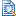 Link (Links to an external site.)Links to an external site. 4 2 1 Questioning Technique.pdf (Links to an external site.)Links to an external site.Tuesday- Resisting TemptationLink (Links to an external site.)Links to an external site.- Secret Life of Pets TrailerWednesday- Dealing with difficult peopleLink (Links to an external site.)Links to an external site. Thursday- What do you do when no one is watching you?Link (Links to an external site.)Links to an external site. Friday-  How to control your anger.Middle GradesLink (Links to an external site.)Links to an external site.